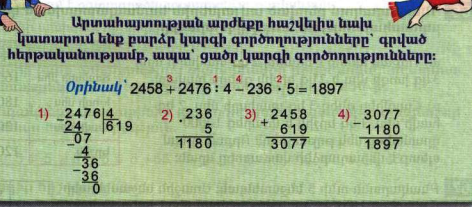 32406-2235:5=3195930184-7025:5+9683=3846242588:7-2056+960:3=51742539+2747=445725300-7000:8+3494=2801940787-204:6+777:3=	2877122355204473240623447203531959350702555140520301842014050252877925028779968338462425887960342608493200580656060280280x205-60846123012304854+48543205174x2747+253919181918445770008253006487587560245255640400+24525349428019x407820467773718346259285462417241502727-28546+28512342592851228771